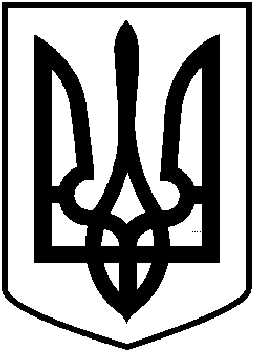 ЧОРТКІВСЬКА  МІСЬКА  РАДАДЕВ’ЯНОСТО_________ СЕСІЯ СЬОМОГО СКЛИКАННЯРІШЕННЯ      (ПРОЄКТ)_______________2020 р.                                                                            № _____  м. Чортків                                                                   Про надання згоди на прийняття  установ із спільної власності територіальних громад сіл,  селищ, міста  Чортківсього  району у комунальну власність територіальної громади міста Чорткова            На виконання рішення Чортківської районної ради «Про передачу  установ із спільної власності територіальних громад сіл, селищ, міста  Чортківського  району до спільної власності територіальної громади міста Чорткова  від 14 липня  2020 року № 674,  враховуючи рішення Чортківської міської ради від 20 лютого 2020 року «Про добровільне приєднання до Чортківської міської територіальної громади» № 1817  та керуючись частиною 30 статті 26 та частиною 5 статті 60 Закону України «Про місцеве самоврядування в Україні», міська рада      ВИРІШИЛА:	1.Надати  згоду на прийняття  із спільної власності територіальних громад сіл, селищ, міста Чортківського району у комунальну власність територіальної громади міста Чорткова, наступних бюджетних установ,  а саме:	1.1 Бібліотеку-філіал с. Горішня Вигнанка Чортківського району  із наявною штатною чисельністю;  1.2. Горішньовигнанської сільської  ради –  сільський будинок культури (СБК) с. Вигнанки  Тернопільської області, який знаходиться в комунальній власності Вигнанської сільської ради зі штатною чисельністю;	1.3 Бібліотеку-філіал с. Пастуше Чортківського району, із наявною штатною чисельністю;  1.4. Пастушівської сільської ради – клубний заклад с. Пастуше Тернопільської області, який знаходиться в комунальній власності Пастушівської  сільської ради зі штатною чисельністю;	2.Управлінню культури релігії та туризму Чортківської міської ради утворити спільну комісію з відділом культури, туризму, національностей та релігій Чортківської районної державної адміністрації по прийманні –передачі вищезазначених установ та їх майна відповідно до своїх повноважень,здійснити процедуру приймання – передачі в порядку визначеному чинним законодавством.             3.Копію рішення направити в управління культури, релігії та туризму Чортківської міської ради , фінансове управління Чортківської міської ради та в районну комунальну централізовану бібліотечну  систему ( ЧРКЦБК)	4.Контроль за виконанням даного рішення покласти на начальника управління культури релігії та туризму Чортківської міської ради та постійну комісію міської ради з бюджетно-фінансових, економічних питань, комунального майна та інвестицій.  Міський голова                                                  Володимир ШМАТЬКО    Гаврисьо В.    Воціховський В.        Дзиндра Я.    ДембіцькаО.    Гуйван І. 